         В настоящее время сложилась ситуация, при которой определенное число граждан, фактически осуществляющих те или иные виды деятельности, не состоит ни в трудовых, ни в гражданско-правовых отношениях с работодателем, а также не имеет статуса предпринимателя.         Не секрет, что некоторые работодатели в целях экономии и ухода от налоговых и других обязательных платежей, принимая работника, отказывают ему в оформлении трудовых отношений, то есть предлагают ему работать нелегально. 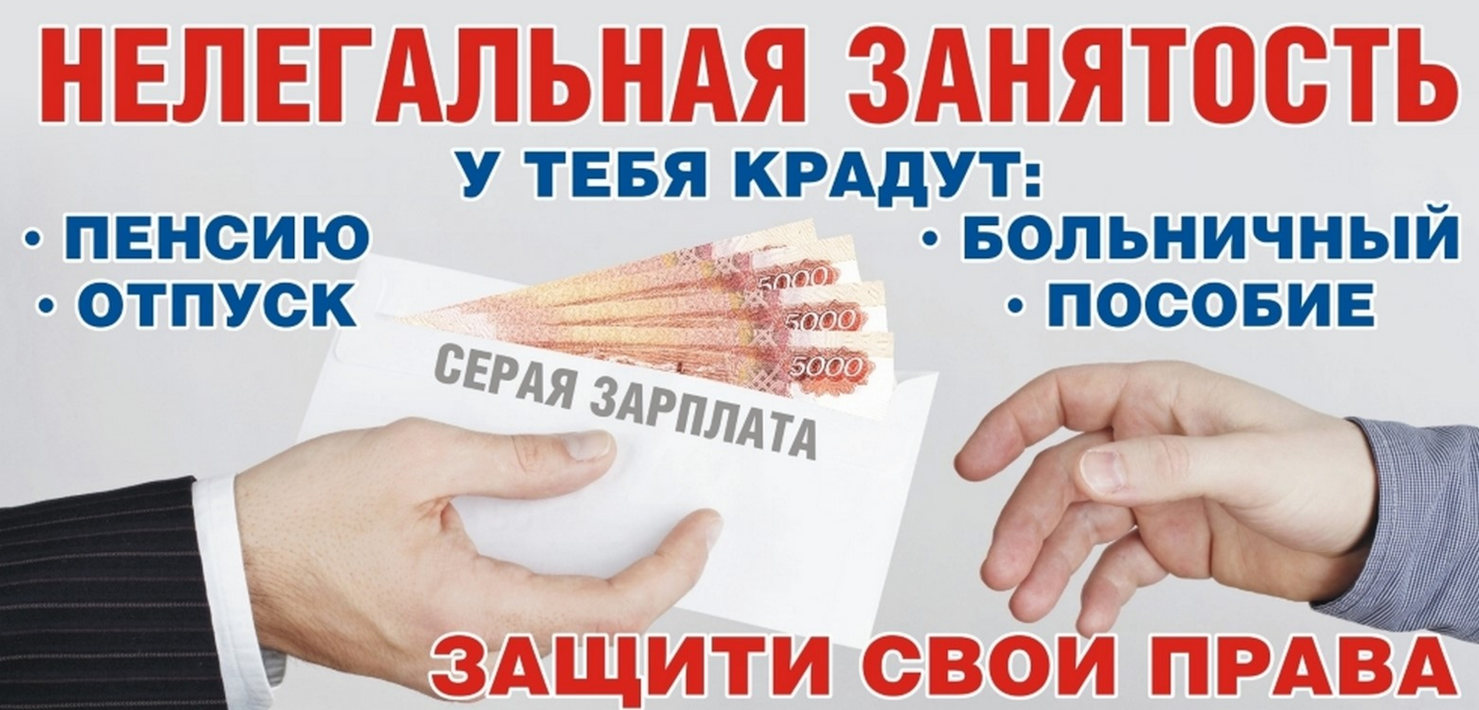 Да и сами работники предпочитают работать без официального оформления.        Таким трудовым отношениям, основанным на устной договоренности, дано определение - неформальная занятость.
        Почему граждане переходят в неформальную занятость? Здесь существует несколько основных причин: низкая правовая культура населения, невозможность устроиться по договорной форме (большая конкуренция, маленькая заработная плата, нежелание работодателя выплачивать налоги), гибкий график работы, дополнительный доход, нежелание работать под надзором начальства или в коллективе, устройство на работу без высокого уровня образования, квалификации.       Молодежь склонна к неформальной занятости, потому что здесь сказываются отсутствие образования, невозможность устроится без опыта работы, также сложность совмещать учебу и иную деятельность.         Таким образом, создается неформальный сектор рынка труда, на котором работники практически лишены возможности социальной и правовой защиты. 
        Перечень негативных последствий при уклонении работодателя от оформления трудового договора достаточно велик, это:-  неоплаченные больничные и отпуска (ежегодный отпуск, учебный отпуск студентам, денежная компенсация за неиспользованные дни отпуска);-  отсутствие доплаты за работу в ночное время, за сверхурочную работу, работу в праздничные дни;-  отсутствие гарантии сохранения рабочего места в период временной нетрудоспособности, декретного отпуска, отпуска по уходу за ребенком;
-  отказ в получении банковского кредита или визы и др.       Получая «серую» зарплату, работник лишается возможности получить социальный или имущественный налоговый вычет на покупку жилья или социальный налоговый вычет за обучение и лечение, воспользоваться жилищной субсидией, рассчитывать на достойное обеспечение в старости в виде достойной пенсии.        Уклонение работодателей от уплаты налогов и страховых взносов на доходы нанимаемых рабочих лиц, вполне можно рассматривать как хищение государственных денежных средств, которые должны пополнить социальные фонды, выступающие в качестве резерва и привести к стабильности в социальной сфере в целом.        Именно легализация трудовых отношений является решительной мерой борьбы с «теневой» занятостью.        При отказе от «белой» зарплаты страховые взносы на обязательное пенсионное страхование уплачиваются в минимальном размере, либо не уплачиваются совсем, а время работы не засчитывается в стаж. Все это лишает сотрудников не только достойной пенсии в будущем, но и возможности получать в полном объеме пособия, такие как: пособие по временной нетрудоспособности, пособие по безработице, пособие по уходу за ребенком до 3-х лет, выходные пособия при увольнении в связи с сокращением штата. Получая «серую» зарплату работник лишается возможности получить социальный или имущественный налоговый вычет на покупку жилья или социальный налоговый вычет за обучение и лечение, воспользоваться жилищной субсидией, рассчитывать на достойное обеспечение в старости в виде достойной пенсии.Уклонение работодателей от уплаты налогов и страховых взносов на доходы нанимаемых рабочих лиц, вполне можно рассматривать как хищение государственных денежных средств, которые должны пополнить социальные фонды, выступающие в качестве резерва и привести к стабильности социальной сфере в целом.Именно легализация трудовых отношений является решительной мерой борьбы с «теневой» занятостью. 